Vlada Crne Gore                                                                                                                             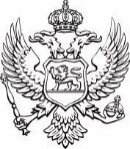 Ministarstvo ekonomskog razvoja i turizma                      Služba za pravne poslove, finansije i tehničku podršku Spisak zarada javnih funkcionera Ministarstva ekonomskog razvoja i turizma – maj 2023. god.Ime i prezimeFunkcijaNeto iznos (€)Bruto iznos (€)Goran Đurovićministar1.917,412.581,88Armend Milladržavni sekretar1.152,451.956,03Dragana Jovićsekretar1.210,631.564,93Olivera Blagojević-Popovićv.d. generalni direktor1.241,891.627,95Aleksandra Gardašević-Slavuljicageneralni direktor1.365,981.788,46Olivera Vukajlovićgeneralni direktor1.196,021.543,92Jasna Božovićgeneralni direktor1.196,021.543,92Jovana Krunićv.d. generalni direktor1.227,431.606,94Vladimir Vukajlovićv.d. generalni direktor1.212,981.585,94Ivana Janković-Mijanovićv.d. generalni direktor1.162,391.512,41Renata Milutinovićgeneralni direktor1.247,111.617,44